ВОЛГОГРАДСКАЯ ОБЛАСТЬПАЛЛАСОВСКИЙ МУНИЦИПАЛЬНЫЙ РАЙОНПРИОЗЕРНЫЙ СЕЛЬСКИЙ СОВЕТР Е Ш Е Н И Еп. Путь Ильича11 сентября 2017г.                                                                                № 27«О рекомендации по итогам проведенияпубличных слушаний по проекту решения  Приозерного сельского Совета «О внесении изменений и дополнений в УставПриозерного сельского поселения»Заслушав и обсудив рекомендации по итогам публичных слушаний по проекту Решения Приозерного сельского Совета «О внесении изменений и дополнений в Устав Приозерного сельского поселения», в соответствии с федеральным и региональным законодательством о внесении изменений в отдельные законодательные акты Российской Федерации, Приозерный сельский СоветР Е Ш И Л:1. Утвердить рекомендации по итогам проведения публичных слушаний по проекту решения Приозерного сельского Совета «О внесении изменений и дополнений в Устав Приозерного сельского поселения»2. Опубликовать рекомендации в районной газете «Рассвет».Глава Приозерногосельского поселения			                                             В.Н. ГаличкинРег: № 27/2017                                                                               Утверждена Решением                                                                                             Приозерного сельского Совета                                                                                          от 11 сентября 2017 года № 27РЕКОМЕНДАЦИЯПо итогам проведения 11 сентября 2017 года публичных слушаний по проекту решения Приозерного сельского Совета «О внесении изменений и дополнений в Устав Приозерного сельского поселения»Во исполнение требований Федерального закона от 06 октября 2003 года № 131-ФЗ «Об общих принципах организации местного самоуправления в Российской Федерации», в соответствии с Положением о публичных слушаниях на территории Приозерного сельского поселения, обсудив проект решения Приозерного сельского Совета «О внесении изменений и дополнений в Устав Приозерного сельского поселения», Приозерному сельскому Совету РЕКОМЕНДОВАНО:  Внести в Устав Приозерного сельского поселения изменения и дополнения, а именно:                  1.1. Пункт 3 статьи 30 Устава Приозерного сельского поселения изложить в следующей редакции:   «3. Муниципальные нормативные правовые акты, затрагивающие права, свободы и обязанности человека и гражданина, устанавливающие правовой статус организаций, учредителем которых выступает муниципальное образование, а также соглашения, заключаемые между органами местного самоуправления, вступают в силу после их обнародования».Председательствующий:                                      			   В.Н. Галичкин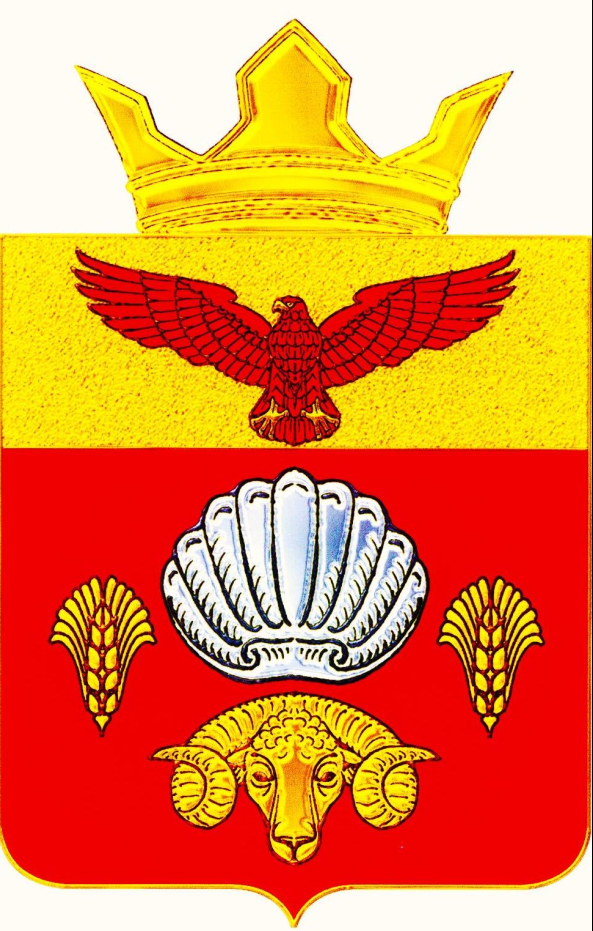 